Partager ça change tout ! 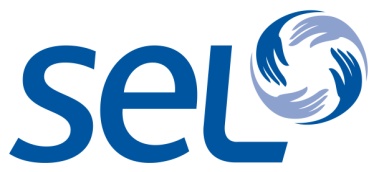 Le SEL lance une campagne sur le thème du partageLe SEL lance une campagne sur le thème du partage avec comme premier temps fort la journée du SEL le 25 mars. Le SEL appelle les Églises à se mobiliser pour faire de ce dimanche une journée spéciale pour revisiter ensemble le thème du partage.En ligne gratuitement sur www.selfrance.org à partir de début février : des réflexions bibliques, des témoignages forts, des animations et des actions surprenantes… pour partager ensemble une journée vraiment spéciale voire suivre un parcours tout au long de l’année.Qu’y a-t-il de nouveau à dire sur le thème du partage ?Réfléchir sur le thème du partage à la lumière de la Bible permet d’en redécouvrir les différentes dimensions, y compris le lien entre la relation avec Dieu et celle avec le prochain. Soulever la question du partage, c’est aussi soulever la question de notre style de vie.  Pourquoi le SEL a-t-il choisi le thème du partage ?Parce que le partage est une valeur humaine qui est aussi fortement affirmée dans la Bible. « L'homme dont le regard est bon est béni, parce qu'il donne de son pain au pauvre. » (Proverbes 22.9) Parce que les chrétiens et les populations pauvres des pays du Sud pratiquent le partage d’une manière qui peut nous interpeller, nous encourager, nous stimuler. Le responsable d’un orphelinat soutenu par le SEL présente le partage comme une « revanche » face à la pauvreté : « Aider un enfant, c’est m’aider moi-même ! Aider une femme, c’est aider ma propre mère. Soulager une peine c’est panser les plaies béantes de mes souffrances d’enfance… »Partager, ça change vraiment quelque chose ?Oui ! Un partenaire du SEL affirme cette vérité de bon sens : « Je crois fermement qu’avec un peu d’humilité et de solidarité, tous les hommes pourraient jouir du minimum pour la survie. »Pour eux Partager avec un enfant en le parrainant, ça change sa vie !Partager avec des populations en situations de pauvreté, par exemple en donnant pour des projets d’accès à l’eau et à l’hygiène, ça change leur quotidien ! Partager quand frappe une catastrophe humanitaire, ça sauve des vies !Pour nousEt celui qui entre dans la dynamique du partage est aussi transformé – « L’homme dont le regard est bon est béni… » – et son style de vie le sera aussi. Dans une société consumériste, faire le choix du partage, c’est aussi se laisser transformer soi-même.Contact presse : Daniel Hillion – 01.45.36.41.57 – dhillion@selfrance.org  25 janvier 2012Une action chrétienne dans un monde en détresse